Схема проезда в ЛОГБУ «Сланцевский ДИВВиТ» по адресу Комсомольское шоссе, 176Пешком 430 м, 5 мин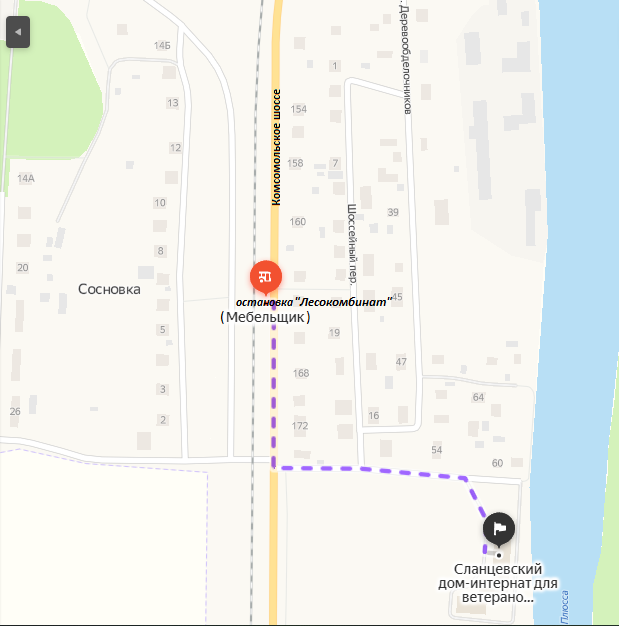 Схема проезда в ЛОГБУ «Сланцевский ДИВВиТ» по адресу 1Мая, 92АПешком 490 м, 6 мин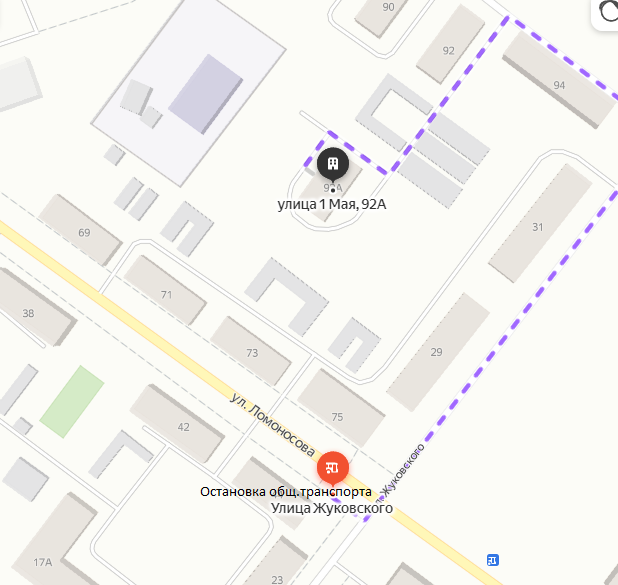 